Steps for Current CYO Coaches to Get Recertified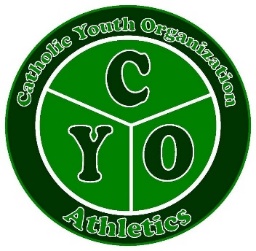 *Age Requirements	18yrs of age for Assistant Coaches & Sport Ministers.21yrs of age for Head Coach.Email cyo@archsa.org to request your criminal background check gets re-run.  In your email include the name and email address you used in your Virtus account as well as your Virtus User ID along with the Parish/School program you are volunteering with.  We will then send a request to Virtus to have your previous background check re-run.  To access your existing Virtus account use the following website:  http://virtusonline.org/virtus/.  DO NOT create a new account if you do not have your Virtus User ID.If you do not have or forgot your Virtus User ID you will need to recover your User ID from Virtus at the following website: http://virtusonline.org/virtus/forgot_password.cfm. Once you are in your Virtus account be sure to update your personal contact information including your date of birth and drivers license number so that they will be able to re-run your back ground checkOnce you are in your Virtus account, the most recent Protecting God’s Children and Sexual Harassment Training should already be assigned to your profile.  If not, you will need to manually select the most recent Protecting God’s Children and Sexual Harassment Trainings.  Both trainings are required to receive a CYO Coaching Badge.Register for and complete the Coaching Coaches “Looking in the Mirror” online training program ($24.95) at the following website:  https://els.coaching-coaches.com/user/register?regcode=limsan.Once you have completed the required courses (Protecting God’s Children, Sexual Harassment Training & Looking in the Mirror) you will need to contact the CYO Office @ 210-734-2620 or email us at cyo@archsa.org to confirm your criminal background check was re-approved through Virtus.  If you are emailing to follow up, DO NOT attach your training certificates as we have access to these certificates on-line.  We will need the name and email address you used when you signed up for the on-line trainings along with the Parish/School program you are volunteering with.  Once these steps are all completed you will be able to schedule an appointment to receive your badge. Thank you for volunteering for the CYO Ministry.NOTE: Coach Badges will not be issued for the Summer season after Friday, September 24th, 2021.(Revised for Fall 2021 -  7/26/2021)